ПРОЕКТ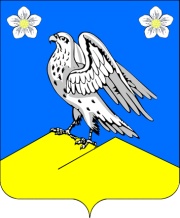 АДМИНИСТРАЦИЯ НОВОМАЛОРОССИЙСКОГО СЕЛЬСКОГОПОСЕЛЕНИЯ ВЫСЕЛКОВСКОГО РАЙОНАПОСТАНОВЛЕНИЕот ____________.                                                                                        № ___ст-ца НовомалороссийскаяО Порядке уведомления представителя нанимателя(работодателя) муниципальными служащими, замещающимидолжности муниципальной службы в администрацииНовомалороссийского сельского поселения Выселковскогорайона, о возникшем конфликте интересовили о возможности его возникновенияВ соответствии с Федеральным законом от 2 марта 2007 года № 25-ФЗ          «О муниципальной службе в Российской Федерации», Федеральным законом от 25 декабря 2008 года № 273-ФЗ «О противодействии коррупции», Законом Краснодарского края от 8 июня 2008 года № 1244-КЗ «О муниципальной службе в Краснодарском крае», в целях исполнения Указа Президента Российской Федерации от 22 декабря 2015 года № 650 «О порядке сообщения лицами, замещающими отдельные государственные должности Российской Федерации, должности государственной федеральной службы, и иными лицами о возникновении личной заинтересованности при исполнении должностных обязанностей, которая приводит или может привести к конфликту интересов, и о внесении изменений в некоторые акты Президента Российской Федерации», в соответствии с Уставом Новомалороссийского сельского поселения Выселковского района п о с т а н о в л я ю:1. Утвердить Порядок уведомления представителя нанимателя (работодателя) муниципальными служащими, замещающими должности муниципальной службы в администрации Новомалороссийского сельского поселения Выселковского района, о возникшем конфликте интересов или о возможности его возникновения (прилагается).2. Общему отделу администрации Новомалороссийского сельского поселения Выселковского района (Моисеева Т.В.) обнародовать настоящее постановление и разместить на официальном сайте администрации Новомалороссийского сельского поселения Выселковского района в установленном порядке.3. Контроль за выполнением настоящего постановления оставляю за собой.4. Постановление вступает в силу со дня его обнародования.Глава Новомалороссийского сельскогопоселения Выселковского района                                                       Т.С. КучеринаПРИЛОЖЕНИЕУТВЕРЖДЕНОпостановлением администрацииНовомалороссийского сельскогопоселения Выселковского районаот _____________ № _____Порядокуведомления представителя нанимателя(работодателя) муниципальными служащими, замещающимидолжности муниципальной службы в администрацииНовомалороссийского сельского поселения Выселковскогорайона, о возникшем конфликте интересовили о возможности его возникновения1. Общие положения1. Настоящий Порядок разработан в соответствии с частью 2 статьи 11 Федерального закона от 25 декабря 2008 года № 273-ФЗ «О противодействии коррупции», пунктом 11 части 1 статьи 12 Федерального закона от 2 марта         2007 года № 25-ФЗ «О муниципальной службе в Российской Федерации» и в целях обеспечения реализации предусмотренной в федеральных законах обязанности муниципального служащего уведомлять о личной заинтересованности при исполнении должностных обязанностей, которая может привести к конфликту интересов, и принимать меры по предотвращению подобного конфликта.2. Настоящим Порядком определяется порядок уведомления муниципальными служащими администрации Новомалороссийского сельского поселения Выселковского района о возникновении личной заинтересованности при исполнении должностных обязанностей, которая приводит или может привести к конфликту интересов (далее - личная заинтересованность).3. Под конфликтом интересов понимается ситуация, при которой личная заинтересованность (прямая или косвенная) муниципального служащего влияет или может повлиять на надлежащее, объективное и беспристрастное исполнение им должностных (служебных) обязанностей (осуществление полномочий).4. Под личной заинтересованностью понимается возможность получения доходов в виде денег, иного имущества, в том числе имущественных прав, услуг имущественного характера, результатов выполненных работ или каких-либо выгод (преимуществ) муниципальным служащим и (или) состоящими с ним в близком родстве или свойстве лицами (родителями, супругами, детьми, братьями, сестрами, а также братьями, сестрами, родителями, детьми супругов и супругами детей), гражданами или организациями, с которыми муниципальный служащий и (или) лица, состоящие с ним в близком родстве или свойстве, связаны имущественными, корпоративными или иными близкими отношениями.5. Муниципальный служащий обязан в письменной форме уведомить главу Новомалороссийского сельского поселения Выселковского района о личной заинтересованности при исполнении должностных обязанностей, которая может привести к конфликту интересов и принимать меры по предотвращению подобного конфликта.6. При нахождении муниципального служащего в служебной командировке, не при исполнении должностных (служебных) обязанностей и вне пределов места работы, при возникновении личной заинтересованности, которая приводит или может привести к конфликту интересов, он обязан уведомить об этом с помощью любых доступных средств связи главу Новомалороссийского сельского поселения Выселковского района и (или) начальника общего отдела администрации Новомалороссийского сельского поселения Выселковского района, а по прибытии к месту прохождения муниципальной службы - оформить уведомление.7. Невыполнение муниципальным служащим обязанности, предусмотренной пунктом 5 настоящего Порядка, является основанием для привлечения его к ответственности в соответствии с законодательством Российской Федерации.8. Информирование муниципальным служащим главы Новомалороссийского сельского поселения Выселковского района о возникновении личной заинтересованности, которая приводит или может привести к конфликту интересов, осуществляется путем составления муниципальным служащим письменного уведомления согласно приложению 1 к настоящему Порядку.9. Уведомление должно содержать сведения:9.1. О муниципальном служащем, составившем уведомление (фамилия, имя, отчество, замещаемая должность).9.2. Описание личной заинтересованности, которая приводит или может привести к возникновению конфликта интересов.9.3. Описание должностных обязанностей, на исполнение которых может негативно повлиять либо негативно влияет личная заинтересованность.9.4. Предложения по урегулированию конфликта интересов.9.5. Уведомление подписывается муниципальным служащим с указанием даты составления уведомления.10. Уведомление подается муниципальным служащим в общий отдел Новомалороссийского сельского поселения Выселковского района.11. Общий отдел администрации Новомалороссийского сельского поселения Выселковского района обеспечивает конфиденциальность полученных в уведомлении сведений.12. В день поступления уведомления уполномоченный сотрудник общего отдела регистрирует его в журнале регистрации уведомлений муниципальных служащих о возникновении личной заинтересованности (далее - журнал регистрации уведомлений), составленном по форме, указанной в приложении 2 к настоящему Порядку.На уведомлении ставится отметка о его регистрации с указанием даты и номера регистрации, фамилии, инициалов и должности лица, зарегистрировавшего уведомление.Копия зарегистрированного уведомления с отметкой о его регистрации передается муниципальному служащему, представившему уведомление, в течение 1 рабочего дня после регистрации уведомления либо не позднее 3 рабочих дней со дня его регистрации в случае поступления данного уведомления в форме почтового отправления.13. Листы журнала регистрации уведомлений должны быть пронумерованы, прошиты и заверены подписью начальника общего отдела администрации Новомалороссийского сельского поселения Выселковского района.13.1. Журнал регистрации уведомлений хранится в общем отделе  администрации Новомалороссийского сельского поселения Выселковского района в течение пяти лет со дня регистрации в нем последнего сообщения, после чего подлежит уничтожению.14. Общий отдел администрации Новомалороссийского сельского поселения Выселковского района осуществляет предварительное рассмотрение уведомлений.14.1. По результатам предварительного рассмотрения уведомлений, общим отделом администрации подготавливается мотивированное заключение на каждое из них.14.2. При подготовке мотивированного заключения по результатам рассмотрения уведомления должностное лицо общего отдела администрации Новомалороссийского сельского поселения Выселковского района имеет право проводить собеседование с муниципальным служащим, представившим уведомление, получать от него письменные пояснения, а глава Новомалороссийского сельского поселения Выселковского района или его заместитель, специально на то уполномоченный, может направлять в установленном порядке запросы в государственные органы, органы местного самоуправления и заинтересованные организации. Обращение или уведомление, а также заключение и другие материалы в течение семи рабочих дней со дня поступления уведомления представляются председателю комиссии по соблюдению требований к служебному поведению муниципальных служащих администрации Новомалороссийского сельского поселения Выселковского района и урегулированию конфликта интересов (далее - Комиссия). В случае направления запросов, уведомление, а также заключение и другие материалы представляются председателю Комиссии в течение 45 дней со дня поступления уведомления. Указанный срок может быть продлен, но не более чем на 30 дней.15. Глава Новомалороссийского сельского поселения Выселковского района направляет уведомление (и результаты проверки, в случае ее проведения) в Комиссию, и с учетом решения Комиссии, принимает решение о том, действительно ли личная заинтересованность приводит или может привести к конфликту интересов, и определяет необходимые меры по предотвращению или урегулированию конфликта интересов.16. Глава Новомалороссийского сельского поселения Выселковского района, если ему стало известно о возникновении у муниципального служащего личной заинтересованности, которая приводит или может привести к конфликту интересов, обязан принять меры по предотвращению или урегулированию конфликта интересов.17. Предотвращение или урегулирование конфликта интересов может состоять в изменении должностного или служебного положения муниципального служащего, являющегося стороной конфликта интересов, вплоть до его отстранения от исполнения должностных (служебных) обязанностей в установленном порядке, и (или) в отказе его от выгоды, явившейся причиной возникновения конфликта интересов. Предотвращение и урегулирование конфликта интересов, стороной которого является муниципальный служащий, осуществляются путем отвода или самоотвода муниципального служащего в случае и порядке, предусмотренных законодательством Российской Федерации.18. Общий отдел администрации Новомалороссийского сельского поселения Выселковского района информирует муниципального служащего, представившего уведомление, о принятом главой Новомалороссийского сельского поселения Выселковского района решении, в течении двух рабочих дней с момента принятия соответствующего решения.Специалист I категории администрацииНовомалороссийского сельскогопоселения Выселковского района                                                     Е.Ю. ПонаринаПриложение № 1к Порядку уведомленияпредставителя нанимателя (работодателя)муниципальными служащими,замещающими должностимуниципальной службы в администрацииНовомалороссийского сельского поселенияВыселковского района, о возникшемконфликте интересов илио возможности его возникновенияПредставителю нанимателя (работодателю)_____________________________________(Ф.И.О., должность представителя нанимателя(работодателя)от ___________________________________(должность)_____________________________________(Ф.И.О муниципального служащего)УВЕДОМЛЕНИЕо возникновении личной заинтересованности при исполнении должностных обязанностей, которая приводит или может привести к конфликту интересовСообщаю о возникновении у меня личной заинтересованности при исполнении должностных обязанностей, которая приводит или может привести к конфликту интересов (нужное подчеркнуть).Обстоятельства, являющиеся основанием возникновения личной заинтересованности:______________________________________________________ (описывается ситуация, при которой личная заинтересованность (прямая или косвенная) лица, замещающего должность муниципальной службы, влияет или может повлиять на надлежащее, объективное и беспристрастное исполнение им должностных обязанностей)Должностные обязанности, на исполнение которых влияет или может повлиять личная заинтересованность:____________________________________Предлагаемые меры по предотвращению или урегулированию конфликта интересов:___________________________________________________________Намереваюсь (не намереваюсь) лично присутствовать на заседании комиссии по соблюдению требований к служебному поведению муниципальных служащих администрации Новомалороссийского сельского поселения Выселковского района и урегулированию конфликта интересов при рассмотрении настоящего уведомления (нужное подчеркнуть)."___" ______ 20__ г. _______________________             _____________________                                       (подпись лица, (расшифровка подписи) направляющего уведомление)___________________________________________________________________(отметка об ознакомлении)Специалист I категории администрацииНовомалороссийского сельскогопоселения Выселковского района                                                     Е.Ю. ПонаринаПриложение № 2к Порядку уведомленияпредставителя нанимателя (работодателя)муниципальными служащими,замещающими должностимуниципальной службы в администрацииНовомалороссийского сельского поселенияВыселковского района, о возникшемконфликте интересов илио возможности его возникновенияЖУРНАЛрегистрации уведомлений муниципальных служащих, замещающих должности муниципальной службы в администрации Новомалороссийского сельского поселения Выселковского района, о возникновении личной заинтересованности при исполнении должностных обязанностей, которая приводит или может привести к конфликту интересовСпециалист I категории администрацииНовомалороссийского сельскогопоселения Выселковского района                                                     Е.Ю. Понарина№п/пДата регистрации уведомленияФ.И.О. подавшего уведомление должностьПодпись подавшего уведомление либо отметка о направлении уведомления посредством почтовой связиКраткое содержание уведомленияФ.И.О. регистратораПодпись регистратора1234567